В школе КГУ "ОШ№1" продолжается акция «Крышечки-добрышечки» .цель: сделать наш мир чище и оказать помощь и поддержку детям, оказавшимся в трудной жизненной ситуации.Показать, что привычный «мусор» является нужным ресурсом. Крышечки - это стартовая точка к раздельному сбору отходов.в рамках проекта старшая вожатая  Пяткова О.В.  в младших классах провела урок беседу «Первые шаги в экологию».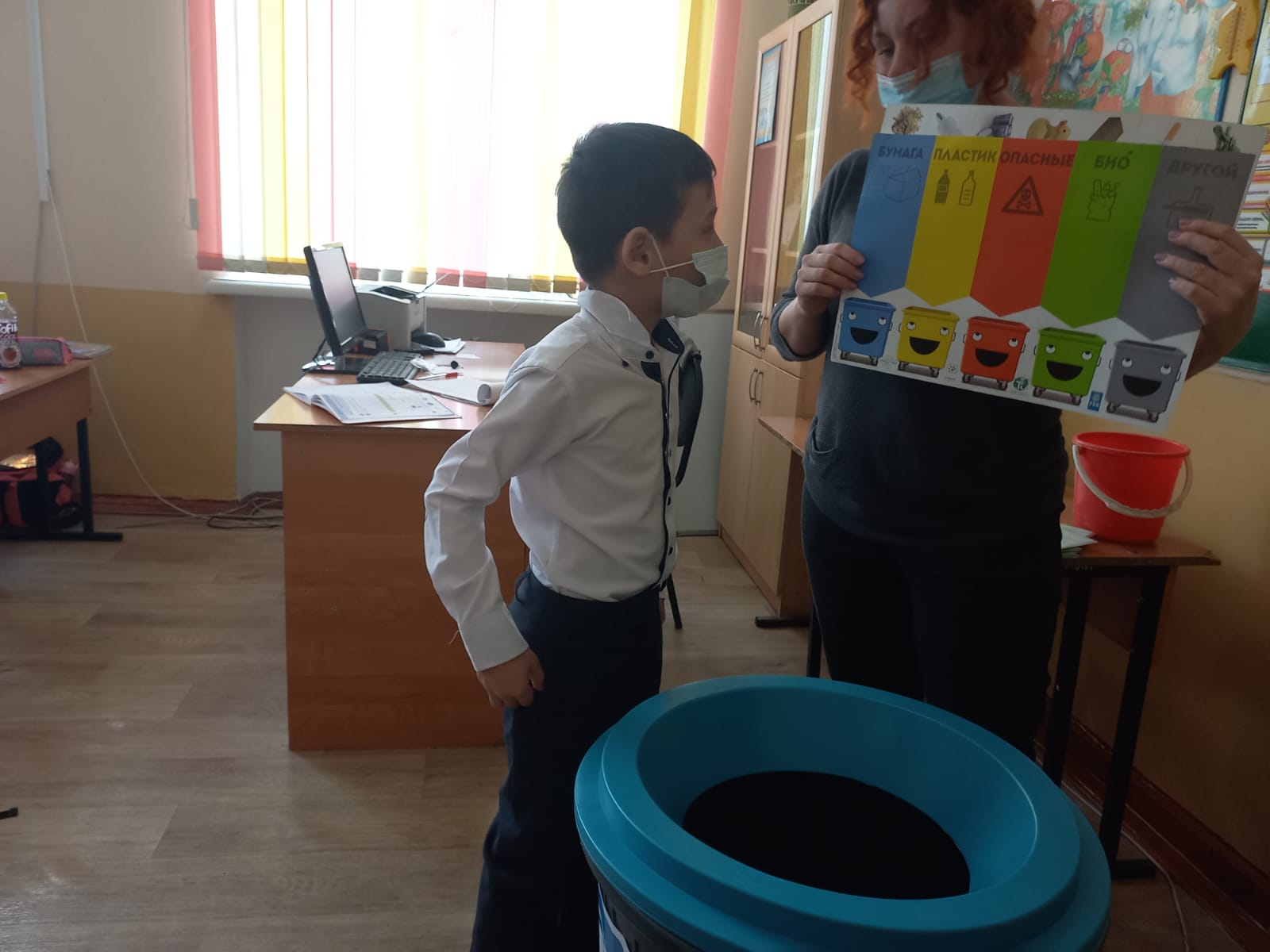 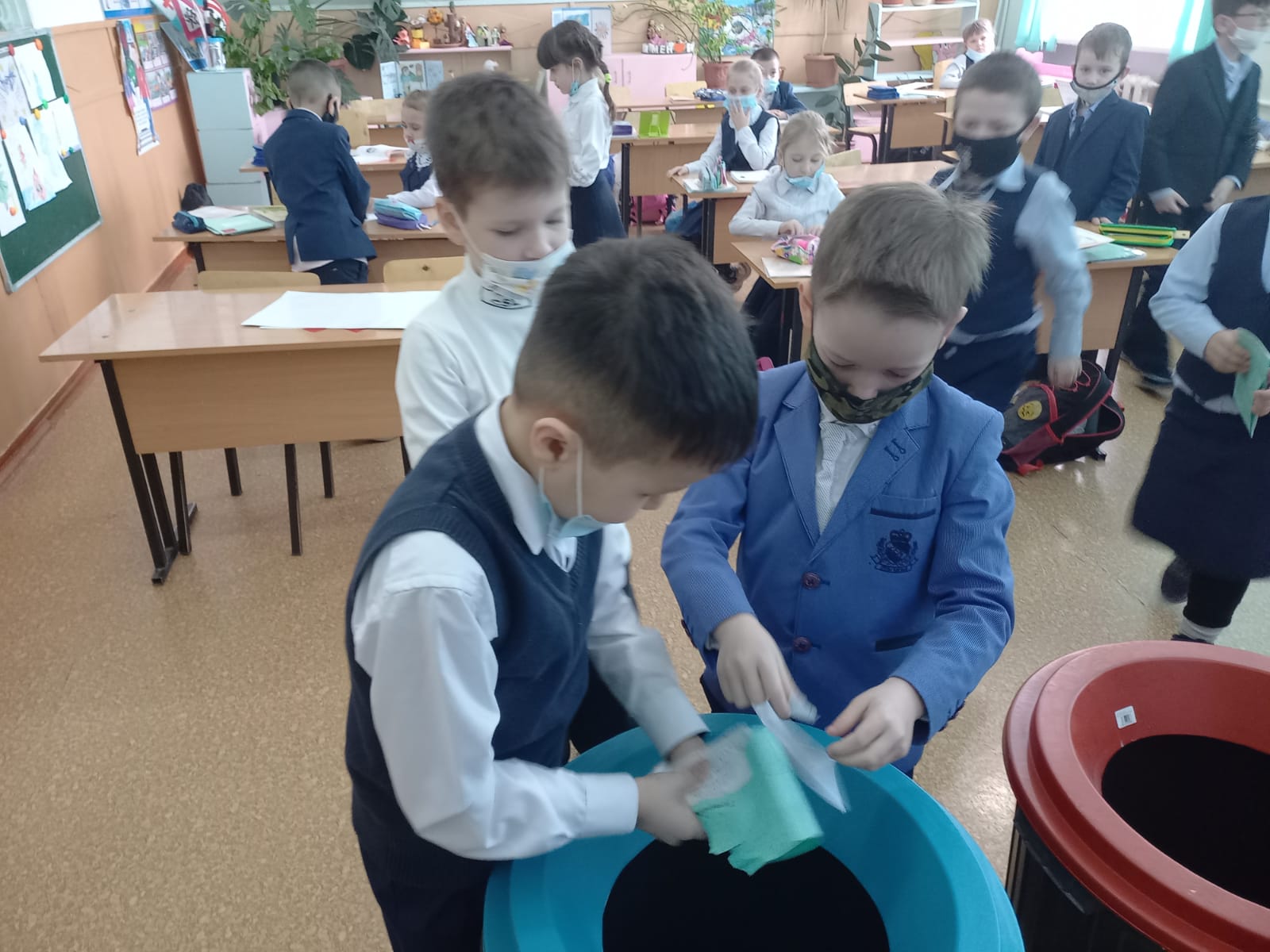 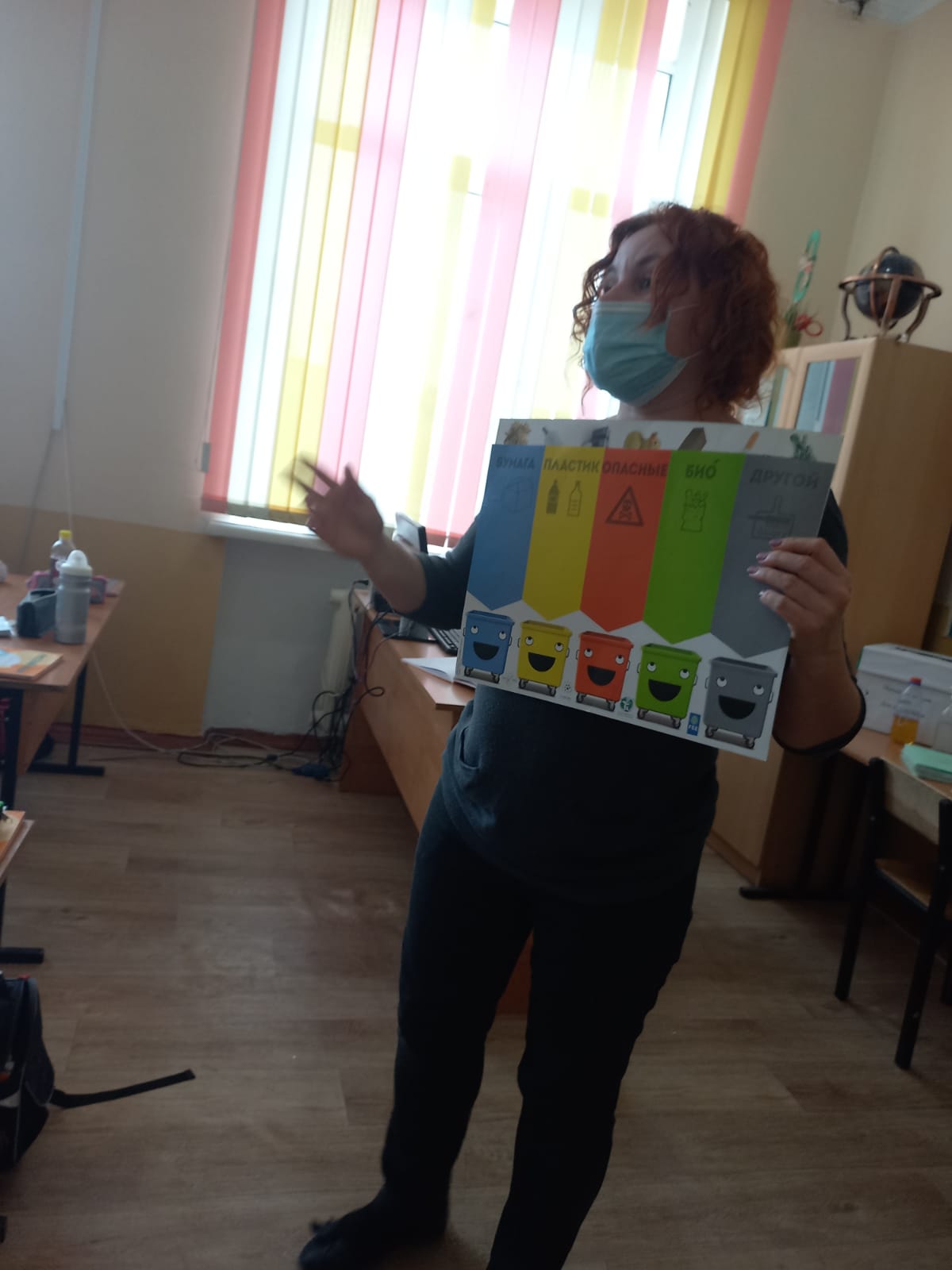 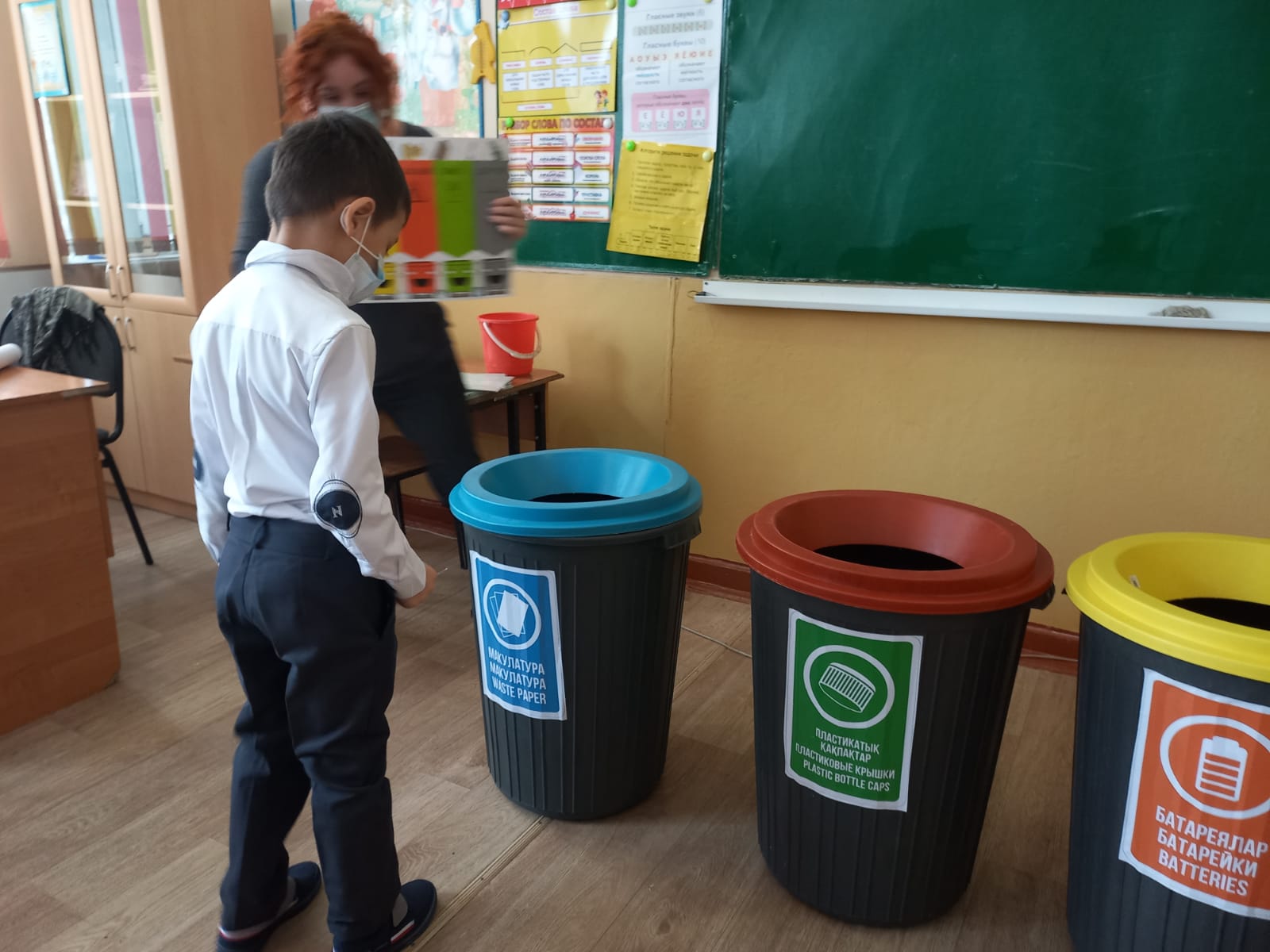 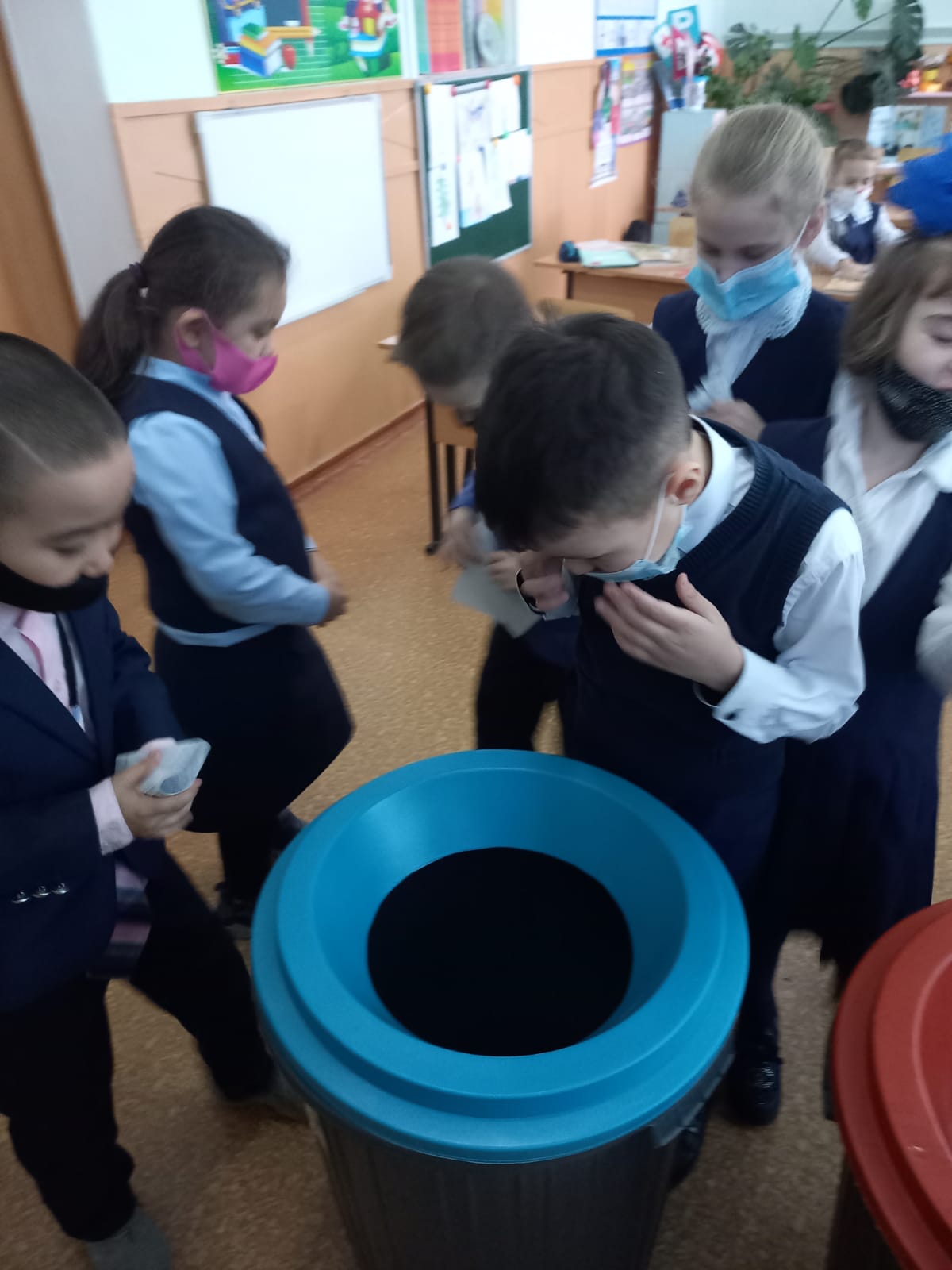 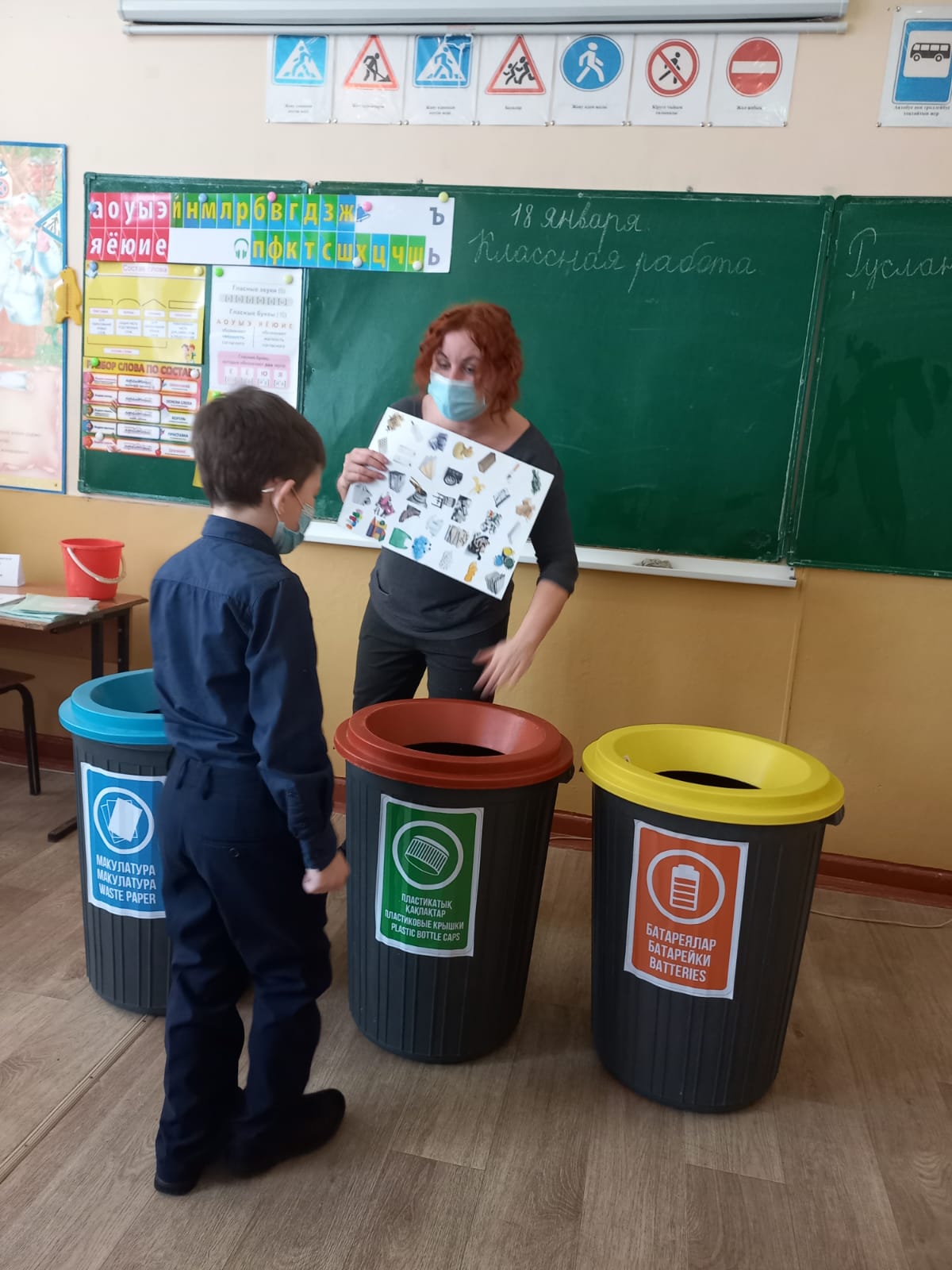 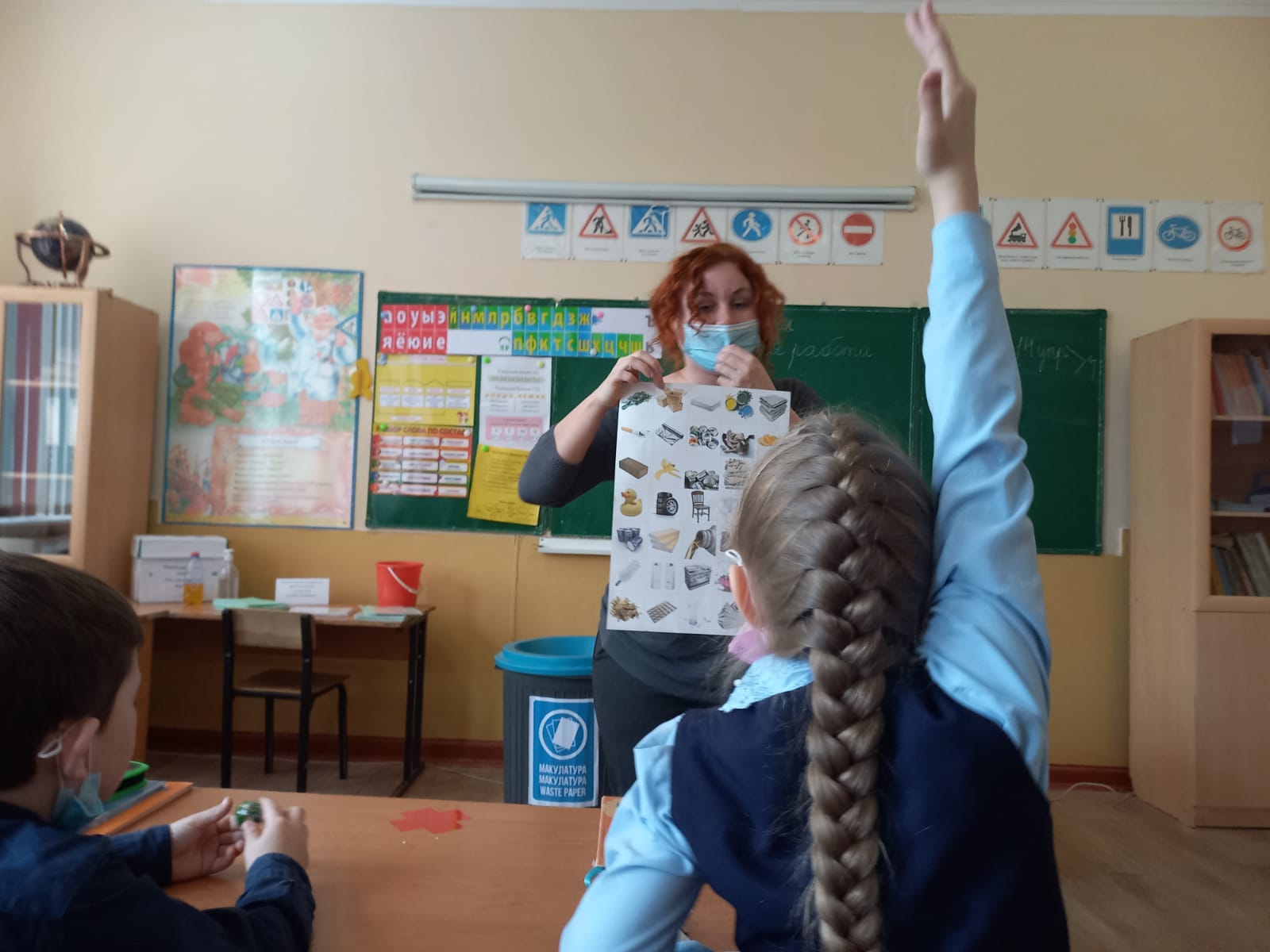 